CENTRO DE  EDUCAÇÃO INFANTIL ESTRELINHA AZUL ÁGUA DOCE – SC AULAS DE EDUCAÇÃO FÍSICA PROFESSORA: THIARA SOSTERPré I e II (MANHÃ E TARDE) 05, 07 e 09/10/2020 (executar as atividades com o que tem em casa, filmar e encaminhar no privado)Olá Crianças...A profe. está com muita saudade. E para amenizar essa saudade quero receber fotos e vídeos! Beijos da Profe. Thiara Divirtam-se com as atividades!!! Terça - feiraDia 05Quarta - feiraDia 07Sexta-feiraDia 09Pendure baldes em uma árvore e jogue bolinhas ou meias dentro deles. Quem acertar mais vence. 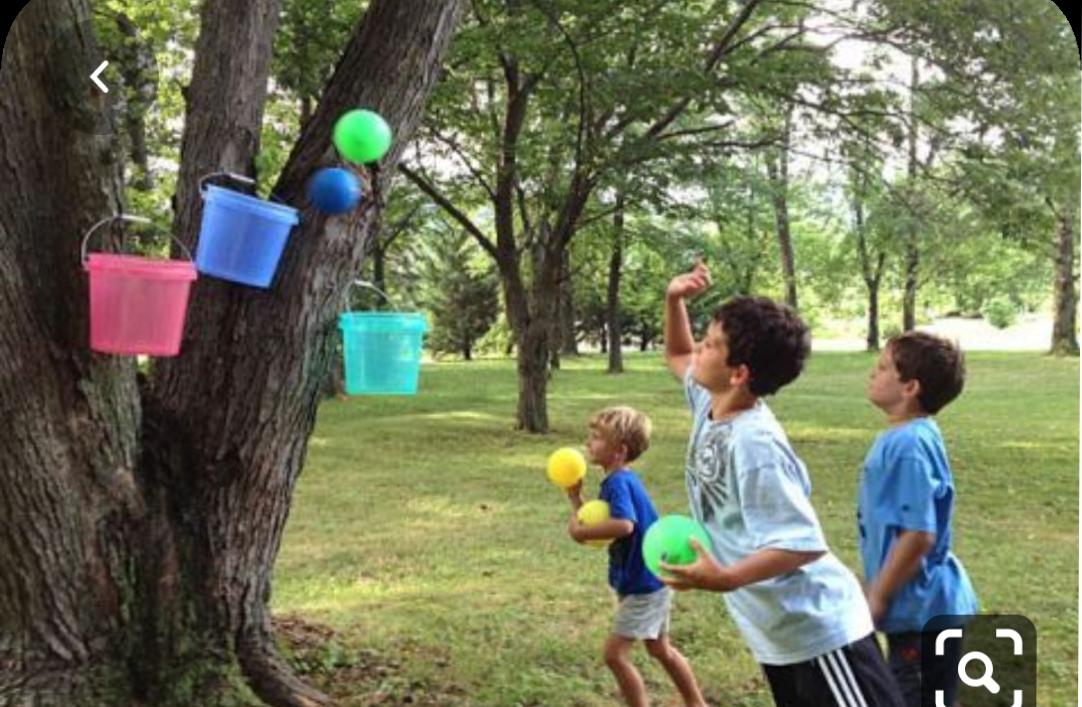 Com uma folha de papel equilibre uma bolinha em cima dela. Você e algum familiar deverão levar a bolinha para outro lado sem derruba-la. Faça esse percurso várias vezes. 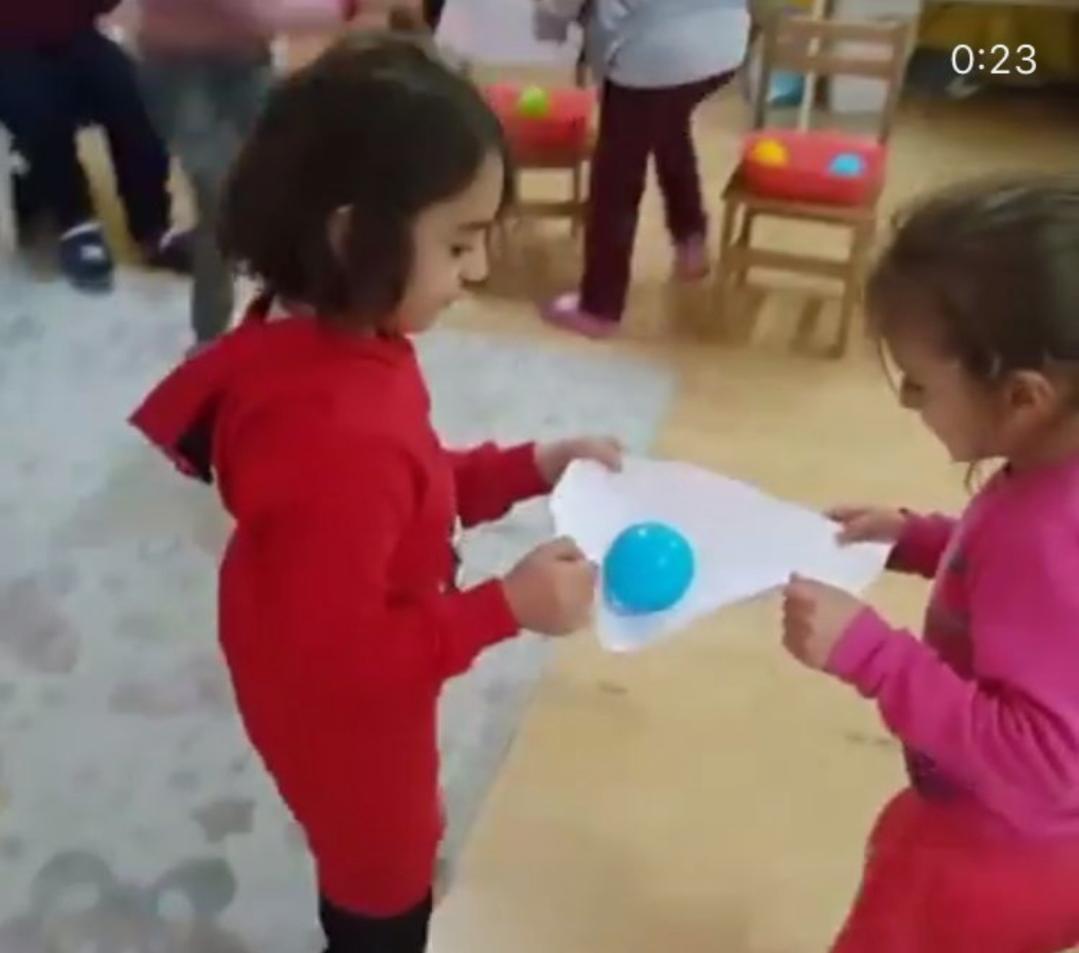 A criança deverá equilibrar um ovo cozido ou uma bolinha dentro de uma colher. Se ficar fácil deverá colocar o cabo da colher na boca e fazer o trajeto sem derrubar o ovo. 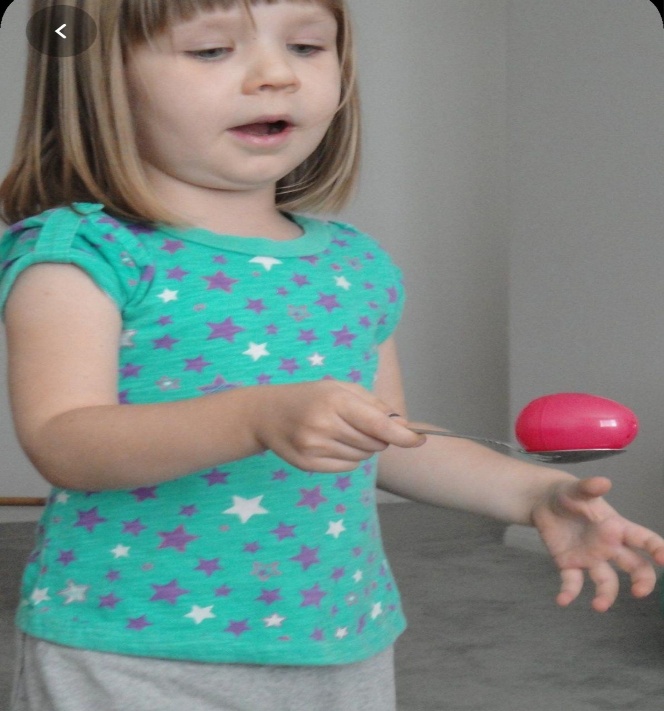 